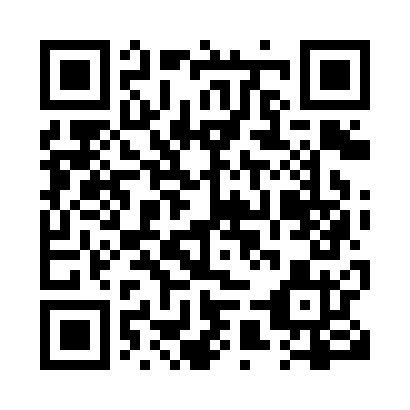 Prayer times for Yoho, New Brunswick, CanadaMon 1 Jul 2024 - Wed 31 Jul 2024High Latitude Method: Angle Based RulePrayer Calculation Method: Islamic Society of North AmericaAsar Calculation Method: HanafiPrayer times provided by https://www.salahtimes.comDateDayFajrSunriseDhuhrAsrMaghribIsha1Mon3:425:421:316:559:2111:202Tue3:435:421:326:559:2111:193Wed3:445:431:326:559:2011:194Thu3:465:441:326:559:2011:185Fri3:475:441:326:559:2011:176Sat3:485:451:326:559:1911:167Sun3:495:461:336:549:1911:158Mon3:505:471:336:549:1811:149Tue3:525:481:336:549:1811:1310Wed3:535:481:336:549:1711:1211Thu3:545:491:336:549:1711:1112Fri3:565:501:336:539:1611:1013Sat3:575:511:336:539:1511:0914Sun3:595:521:336:539:1511:0715Mon4:005:531:346:529:1411:0616Tue4:025:541:346:529:1311:0517Wed4:035:551:346:519:1211:0318Thu4:055:561:346:519:1111:0219Fri4:075:571:346:519:1011:0020Sat4:085:581:346:509:0910:5921Sun4:105:591:346:509:0810:5722Mon4:126:001:346:499:0710:5523Tue4:136:011:346:489:0610:5424Wed4:156:021:346:489:0510:5225Thu4:176:031:346:479:0410:5026Fri4:196:041:346:469:0310:4827Sat4:206:051:346:469:0210:4728Sun4:226:071:346:459:0110:4529Mon4:246:081:346:449:0010:4330Tue4:266:091:346:448:5810:4131Wed4:286:101:346:438:5710:39